EstablishmentTest Diagnostique1ère année CollègeTest Diagnostique1ère année Collège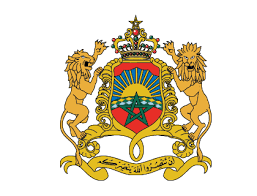 Ministère de l'éducation national et de la formation professionnelle de l'ensgnement supérieur et de la recherche scientifiqueAnnéescolaire 2020/2021Enseignant : Driss FristEnseignant : Driss FristMinistère de l'éducation national et de la formation professionnelle de l'ensgnement supérieur et de la recherche scientifiqueCalculer:( احسب)                                         115,35 + 52,06 = ……………………  89,5 - 56,25 = …………………………  12,7 × 5,7 =…………………………… Ranger par ordre croissant les nombres décimaux suivants  رتبالاعدادالعشريةالتاليةترتيباتزايديا :      6,5 ; 18,41 ; 15,5 ; 15,07 ; 64,32 ; 54,13 ………….……………………………………….……………………………Effectuer la division euclidienne suivante:أ نجزالقسمةالاقليديةالتالية21,24 …..   …. …...   ….21,2 ÷ 4= …………………Calculer :أحسب ……………………………………………………………………………………………………………………………………………………………………………………………………………………Déterminer les multiples de 6 qui sont entre 15 et 36حدد مضاعفات 7 المحصورة بين 15و 36…………………………………………………Calculer:( احسب)                                         115,35 + 52,06 = ……………………  89,5 - 56,25 = …………………………  12,7 × 5,7 =…………………………… Ranger par ordre croissant les nombres décimaux suivants  رتبالاعدادالعشريةالتاليةترتيباتزايديا :      6,5 ; 18,41 ; 15,5 ; 15,07 ; 64,32 ; 54,13 ………….……………………………………….……………………………Effectuer la division euclidienne suivante:أ نجزالقسمةالاقليديةالتالية21,24 …..   …. …...   ….21,2 ÷ 4= …………………Calculer :أحسب ……………………………………………………………………………………………………………………………………………………………………………………………………………………Déterminer les multiples de 6 qui sont entre 15 et 36حدد مضاعفات 7 المحصورة بين 15و 36…………………………………………………Déterminer les diviseurs du nombre 14حدد قواسم العدد 14………….……………………………………………………………On considère le tableau suivant :Est-ce que ce tableau est un tableau de proportionnalité ? Justifier هل الجدول جدول تناسية ؟ علل جوابك  ………….………………………… …………………………………….………………………… …………………………Problème :Le prix d’un kilogramme de pommes est 30 DH, son prix est diminué de 5%. Quel est le nouveau prix de Kilogramme de pomme?ثمن كيلوغرام الواحد للتفاح هو 30 درهما ,انخفض ثمنه ب 5 % , ما هو الثمن الجديد للكيلوغرام الواحد بعد التخفيض ؟ ………….………………………… …………………………………….………………………… …………………………AC=3cm  ; AB=2 cm ; Construire un parallélogramme ABDC tel que  AB= 5cm et BD =3 cm .أنشئمتوازي الاضلاع بحيث :AB= 5cm   و      BD=3cmDéterminer les diviseurs du nombre 14حدد قواسم العدد 14………….……………………………………………………………On considère le tableau suivant :Est-ce que ce tableau est un tableau de proportionnalité ? Justifier هل الجدول جدول تناسية ؟ علل جوابك  ………….………………………… …………………………………….………………………… …………………………Problème :Le prix d’un kilogramme de pommes est 30 DH, son prix est diminué de 5%. Quel est le nouveau prix de Kilogramme de pomme?ثمن كيلوغرام الواحد للتفاح هو 30 درهما ,انخفض ثمنه ب 5 % , ما هو الثمن الجديد للكيلوغرام الواحد بعد التخفيض ؟ ………….………………………… …………………………………….………………………… …………………………AC=3cm  ; AB=2 cm ; Construire un parallélogramme ABDC tel que  AB= 5cm et BD =3 cm .أنشئمتوازي الاضلاع بحيث :AB= 5cm   و      BD=3cmDéterminer les diviseurs du nombre 14حدد قواسم العدد 14………….……………………………………………………………On considère le tableau suivant :Est-ce que ce tableau est un tableau de proportionnalité ? Justifier هل الجدول جدول تناسية ؟ علل جوابك  ………….………………………… …………………………………….………………………… …………………………Problème :Le prix d’un kilogramme de pommes est 30 DH, son prix est diminué de 5%. Quel est le nouveau prix de Kilogramme de pomme?ثمن كيلوغرام الواحد للتفاح هو 30 درهما ,انخفض ثمنه ب 5 % , ما هو الثمن الجديد للكيلوغرام الواحد بعد التخفيض ؟ ………….………………………… …………………………………….………………………… …………………………AC=3cm  ; AB=2 cm ; Construire un parallélogramme ABDC tel que  AB= 5cm et BD =3 cm .أنشئمتوازي الاضلاع بحيث :AB= 5cm   و      BD=3cm